Pour toute autre information, contacter le 25 30 17 73/74 ;  25 40 17 67 ou le 20 97 01 41.La SONATUR, bâtir dans un cadre agréable !SITE DE ZINIARE - SITE ZI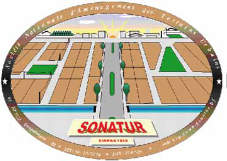 ZONELIBELLEPRIX/M2B5COMMERCE ET SERVICE A L'ANGLE D'UNE VOIE BITUMEE25 000B7COMMERCE ET SERVICE AU BORD D'UNE VOIE NON BITUMEES23 000B9COMMERCE ET SERVICE AU BORD D'UNE VOIE BITUMEE24 000C1HABITATION AU BORD D'UNE VOIE NON BITUMEE18 000C12STATION SERVICE28 000C3COMMUNAUTAIRE15 000C4HABITATION A L'ANGLE D'UNE VOIE NON BITUMEE19 000